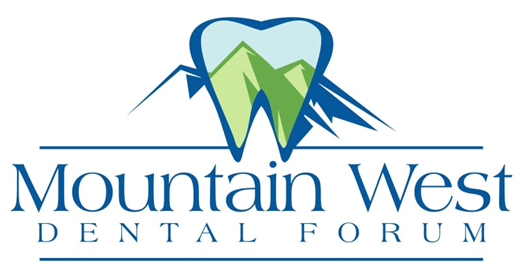 Registration Form2019/2020 Academic Session
**Registration and tuition are accepted at any time up to August 31st, 2019 **Name ________________________________________ Birth Date ___________________Spouse/Significant Other _____________________________________________________Office Address _____________________________________________________________Business Phone _____________________________Cell____________________________E-Mail ___________________________________________________________________Main Contact Person within your office _________________________________________Best mode of communication:     Phone/Voicemail         Email         Fax        Text MessageTuition InformationYour total tuition is $2,300.00.  Tuition includes our kick-off and final dinners, all continuing education events and the staff appreciation event.  Over 30 hours of continuing education credits will be awarded - see the attached MWDF Curriculum 2018-2019 sheet.
Your tuition also includes a subscription to the Seattle Study Club quarterly journal, membership into the Seattle Study Club online network and an invitation to the SSC National Symposium.All tuition collected is dedicated solely to the operating costs for the high quality programming of Mountain West Dental Forum, LLC.**Tuition and Registration are Accepted at any time before August 31st, 2019**
**Membership will be limited to 30 members this year**Please make your check payable to:  Mountain West Dental Forum LLCPlease return your registration form and tuition as soon as possible to:Mountain West Dental Forum LLC
C/O Northern Colorado Periodontics4033 Boardwalk Drive, Suite 100Fort Collins, CO 80525